AGENDA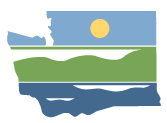 WRIA 12 Watershed Restoration and Enhancement CommitteeCommittee meetingNovember 13, 2019 | 12:30 p.m.- 3:30 p.m. |WRIA 12 WebpageLocationLakewood Community Center9112 Lakewood Drive SWLakewoodCommittee ChairRebecca BrownRebecca.brown@ecy.wa.govHandoutsAgendaConsumptive Use StatusProject Screening CriteriaWelcome, Introductions, and Meeting Summary12:30 p.m. | 10 minutes | Facilitator Updates and Announcements12:40 p.m. |5 minutes | Chair, Committee members| Public Comment12:45 p.m. | 5 minutes | FacilitatorConsumptive Use12:50 p.m. | 60 minutes | Facilitator, Workgroup| Objective: Settle on a consumptive use plan to move forward based on workgroup recommendations.10 Minute Break Salmon Recovery Priorities 2:00 p.m. | 45 minutes | Kelly Still, Char Naylor, Lisa Spurrier | Presentation, DiscussionObjective: Understand where offset projects would provide the most benefit for salmon, and help committee prioritize projects.Projects2:45 p.m. | 30 minutes | Chair, Facilitator, Committee | Objective: Understand screening criteria and flag questions for the workgroup to consider.Next StepsDecember 11 Project Workshop, 12:30 pm- 3:30 pm, Lakewood Community CenterFull committee meeting: January 8, 2020.